Place Value of Decimals Notes  Decimals - Tenths Or we can show the same thing this way: Numbers with place value When we write numbers with tenths using decimals we use a decimal point and the tenths place to the right of this decimal point. The tenth place is immediately right of the decimal point. Decimals - Hundredths Or we can show the same thing this way: Numbers with place value When we write numbers with hundredths using decimals we use a decimal point and places to the right of this decimal point. The hundredth place is two places to the right of the decimal point. Decimals - Thousandths 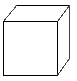 1 whole unit can be split into 10 equal parts. Each part is one tenth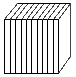 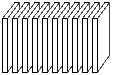 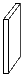 One (1) whole unit Split into ten equal parts (tenths) Split into ten equal parts (tenths) Each part is one tenth 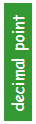 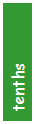 9/10 = .99/10 = .9..9We read this number as nine tenthsWe read this number as nine tenthsWe read this number as nine tenthsBlocksBlocksFractionFractionFractionDecimalNotesNotes1/101/101/10.1one tenth 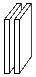 2/102/102/10.2two tenths 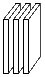 3/103/103/10.3three tenths 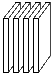 4/104/104/10.4four tenths 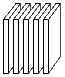 5/105/105/10.5five tenths 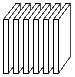 6/106/106/10.6six tenths 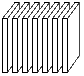 7/107/107/10.7seven tenths 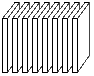 8/108/108/10.8eight tenths 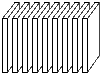 9/109/109/10.9nine tenths 10/1010/1010/101one Note: ten tenths = one Note: ten tenths = one 1 1/101 1/101 1/101.1one and one tenth 1 2/101 2/101 2/101.2one and two tenths 1 whole unit can be split into 100 equal parts. Each part is one hundredth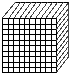 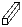 One (1) whole unit Split into ten equal parts (tenths) Each tenth split into ten equal parts Each part is one hundredth 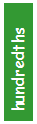 73/100 = .7373/100 = .73..733We read this number as seventy-three hundredthsWe read this number as seventy-three hundredthsBlocksBlocksFractionFractionFractionDecimalDecimalNotesNotes1/1001/1001/100.01one hundredth .01one hundredth 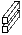 2/1002/1002/100.02two hundredths.02two hundredths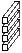 44/10044/10044/100.44forty-four hundredths.44forty-four hundredthsNote: four tenths = forty hundredths 
( .4 = .40 ) Note: four tenths = forty hundredths 
( .4 = .40 ) 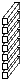 87/10087/10087/100.87eighty-seven hundredths.87eighty-seven hundredths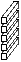 35/10035/10035/100.35thirty-five hundredths.35thirty-five hundredths1 1/1001 1/1001 1/1001.01one and one hundredths1.01one and one hundredths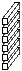 1 26/1001 26/1001 26/1001.26one and twenty-six hundredths1.26one and twenty-six hundredths1 whole unit can be split into 1,000 equal parts. Each part is one thousandth.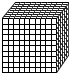 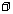 One (1) whole unit Split into ten equal parts (tenths) Each tenth split into ten equal parts (hundredths) Each hundredth split into ten equal partsEach part is one thousandth 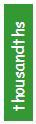 389/1000 = .389 .389We read this number as three hundred eight-nine thousandthsBlocksFractionDecimalNotes1/1000.001one thousandth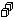 2/1000.002two thousandths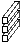 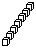 37/1000.037thirty-seven thousandthsNote: three hundredths = thirty thousandths 
( .03 = .030 ) 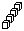 104/1000.104one hundred four thousandthsNote: one tenth = one hundred thousandths
( .1 = .100) 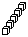 545/1000.545five hundred forty-five thousandths1 1/10001.001one and one thousandth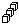 1 263/10001.263one and two hundred sixty-three thousandths